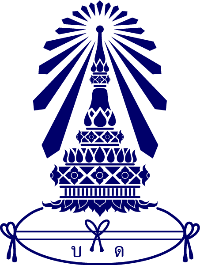 ใบสมัครสอบคัดเลือกนักเรียนเพื่อเลือกเรียนวิชาเพิ่มเติมแบบต่อเนื่อง (Block Course)สำหรับนักเรียนที่มีความถนัด สนใจและมีความสามารถพิเศษชั้นมัธยมศึกษาปีที่ 4 ปีการศึกษา 2566โรงเรียนบดินทรเดชา (สิงห์ สิงหเสนี)ชื่อ เด็กชาย/เด็กหญิง/นาย/นางสาว	นามสกุล	เกิดวันที่	เดือน	พ.ศ. 	ศาสนา	เชื้อชาติ	สัญชาติ	ที่อยู่ตามทะเบียนบ้าน อยู่บ้านเลขที่	หมู่ที่	ซอย	ถนน	ตำบล/แขวง	อำเภอ/เขต	จังหวัด	รหัสไปรษณีย์	โทรศัพท์	สำเร็จการศึกษามัธยมศึกษาปีที่ 3 จาก โรงเรียน	สังกัด	มีความประสงค์จะสมัครเข้าเรียน “กลุ่มวิชาเพิ่มเติมกลุ่มวิชาเพิ่มเติมดิจิทัลมีเดีย”หลักฐานการสมัคร		ใบสมัครเข้าศึกษากลุ่มการเรียนกลุ่มวิชาเพิ่มเติมดิจิทัลมีเดีย                                     ชั้นมัธยมศึกษาตอนปลาย จำนวน ........ หน้า			แฟ้มสะสมผลงานแบบออนไลน์ (ถ้ามี)	ลงชื่อ			ผู้สมัคร	( ………………………………………..……. )		ข้าพเจ้าขอรับรองว่ายินดีให้นักเรียนสมัครเข้าเรียนกลุ่มวิชาเพิ่มเติมกลุ่มวิชา                 ดิจิทัลมีเดีย (Digital Media) สำหรับนักเรียนชั้นมัธยมศึกษาปีที่ 4 ปีการศึกษา 2566                 และเมื่อสอบได้จะอยู่ในโครงการครบ 2 ปีการศึกษา (2566 – 2567)					ชื่อ			ผู้ปกครอง		( ………………………………………..……. )	วันที่ ………… เดือน ……………………… พ.ศ. 2566หมายเหตุ คุณสมบัติในการสมัคร	เป็นนักเรียนระดับชั้นมัธยมศึกษาปีที่ 4 ของโรงเรียนบดินทรเดชา (สิงห์ สิงหเสนี) ทุกกลุ่มการเรียน ยกเว้นโครงการวิทยาศาสตร์พลังสิบ ปีการศึกษา 2566ใบสมัครสอบคัดเลือกนักเรียนเพื่อเลือกเรียนวิชาเพิ่มเติมแบบต่อเนื่อง (Block Course)สำหรับนักเรียนที่มีความถนัด สนใจและมีความสามารถพิเศษชั้นมัธยมศึกษาปีที่ 4 ปีการศึกษา 2566โรงเรียนบดินทรเดชา (สิงห์ สิงหเสนี)1. ผู้สมัครมีการวางแผนจะเข้าศึกษาต่อในระดับอุดมศึกษาในด้านใด และอยากจะประกอบอาชีพใด               ในอนาคต เพราะเหตุใดจึงอยากประกอบอาชีพดังกล่าว2. ผู้สมัครคิดว่าการเรียนกลุ่มวิชาเพิ่มเติมดิจิทัลมีเดีย (Digital Media) จะเป็นประโยชน์ต่อผู้สมัครอย่างไร3. ผู้สมัครและผู้ปกครองมีความคาดหวังต่อการเรียน Block Course กลุ่มวิชาเพิ่มเติมดิจิทัลมีเดีย (Digital Media) อย่างไร4. นักเรียนมีประสบการณ์ในการเข้าร่วมกิจกรรมหรือการแข่งขันทักษะด้านกลุ่มวิชาเพิ่มเติมดิจิทัลมีเดีย (Digital Media) อย่างไรบ้าง5. เพราะเหตุใดคณะกรรมการสมควรเลือกผู้สมัครเข้าเรียนกลุ่มวิชาเพิ่มเติมดิจิทัลมีเดีย (Digital Media)